أ-أختر الأجابة الصحيحه مما يأتي: ( 87.5 درجة)تقوم ............................... بدور هام في تخليق البروتين داخل الخلية.أ-الشبكة الأندوبلازمية الخشنه              ب-الشبكة الأندوبلازمية الملساء      	ج-الفجواتالعملية التي يتم فيها تكسير أو تفتيت المواد التي يتم تخليقها في البرتوبلازمه من أجل إطلاق الطاقه اللازمه للجسم  هي.....................أ-عملية النمو	  ب-عملية الإحساس                    	ج-عملية الهدمالخاصية التي تعبر عن معدل حركة مادة ما خلال غشاء منفذ تحت تأثير قوي دافعة معينةهي ..............أ-الأسموزية                                   ب-النفاذية         ج-الأختياريةموضع جهاز جولجي في الخلية العصبية هو  .....................................أ-داخل محور الخلية 	   ب-يحيط بالنواة                            ج-عند قطب الخليةيقوم .................. بإفراز الصفراء و المواد المخاطية و الهرمونات و فيتامين جأ-جهاز جولجي		     ب-الأندوسوم                 	 ج-الجسم القميتعرف........................ بأنها مولدات الطاقة بالخلية أ- الفجوات      ب-الميتوكوندريا                           ج- الكروموسوماتتقوم .................... بتنظيم الضغط الأسموزي داخل الخلية.أ- الحبيبات الدهنية        ب- أجسام نسل     ج- الفجواتتظهر كل حبيبة مركزية في السنتروسوم علي هيئة جسم اسطواني صغير يحتوي جدارة الخارجي علي عدد من العصي او الأنبيبات الدقيقة منتظمه في ....................... مجموعات .أ-9                          ب-3                           ج- 7مادة سائلة عديمة اللون تملأ حيز من النواة و توجد بها بعض التراكيب النووية هي....................أ- الأجسام الكيتونية                    ب-النوية           ج-العصارة النوويةتوجد في الخلايا العصبية علي هيئة خيوط متشابكة تمتد بين زوائد الخلية و جسم الخلية و لها علاقة بنشاط الخليةهي............أ-الليفات العصبية   ب- الليفات الشبكية       ج-الليفات العضليةتنتظم الكروموسومات علي خط الأستواء في المرحلة................................أ-البينية                ب-التمهيدية	           ج-الاستوائيةكل خلية جسمية من خلايا الانسان تحتوي علي ................. كروموسوم.أ-48                             ب-46                      ج-23يتحور السيتويلازم المحيط بالحبيبة المركزية و يكون خيوط شعاعية قصيرة تسمي........................أ-أهداب	   ب-أشعية نجمية                        ج- ألياف عصبيةالدورة الخلوية تستغرق من 18-24 ساعة في الخلايا........................أ-النباتية	  ب-الحيوانية	 ج-الإثنينالإختناق الذي له أهمية في حركة الكروموسومات يسمي.........................أ-التابع     ب-السنترومير                     ج- الحبيبة المركزيةتختفي النويات و يتحلل الغشاء النووي و يختفي في المرحلة .........................أ- الأنتهائية                                ب-الإنفصالية                           ج-التمهيديةيستغرق الإنقسام الميتوزي 9 دقائق في خلايا........................أ- ذبابة الفاكهة                          ب- جنين الكتكوت                    ج- الضفدعةيحدث إنشقاق للسنترومير و ينفصل الكروماتيدين عن بعضهما في إتجاهين متعاكسين في المرحلة ..........................أ- الانتهائية                                ب-الأستوائية           ج-الانفصاليةالخلايا التي تستعيد قدرتها علي الإنقسام عند ظروف معينة هي خلايا....................الكبد                                 ب- البشرة                                          ج- العصبيةالمرحلة التي تسبق تناسخ المادة الوراثية هي ...................أ-S   ب- M       ج-G1تمتاز معظم الأوليات الحيوانية التى تعيش فى المياه العذبة باحتوائها على .................أ- أرجل كاذبة	                  ب- أهداب	                                   ج- فجوات منقبضةالأوليات التى ليس لها عضيات خاصة للحركة هى .....................أ- السوطيات	                          ب- الجرثوميات                	ج- السركوديناتقوم اليوجلينا بتخزين النشا فى ...................أ- السوط	                          ب- البلاستيدات                 	ج- حبيبات البراميلومتعيش الاميبا فى .................أ- المياه العذبة	ب- المياه المالحة	ج- الدميتم التكاثر الجنسى فى البرامسيوم عن طريق .................. أ- الانشطار الثنائى	ب- التكيس	ج- الاقترانالطبقة المعدية فى  الليوكوسولينيا تتكون من صف واحد من الخلايا....................أ- الأمبية                     ب- المطوقة             ج- الثقبيةتتغذىالاسفنجياتاغتذاء ..................... أ- نباتى                     ب- حيوانى              ج- أوب معاالخلايا ......................تقوم بافراز الانزيمات فى التجويف المعدى الوعائى لحيوان الهيدرا.أ- البينية                    ب- الغدية                  ج- الحسيةفى الأوبيليا يتدلى من الميدوزة......................مناسلأ- خمسة                      ب- أربعة                        ج- اثنان.............. هو المسئول عن التغذية فى الأوبيليا.أ- العودالمولد                 ب- اللب المشترك               ج- الهدرالزهرىتوجد الخلايا التناسلية فى حيوان الهيدرا فى طبقة ........................أ- الاكتودرم            ب- الاندودرم                          ج- الهلام المتوسطيسمى التجويف الموجود بالاسفنجيات بــالتجويف ....................أ- المعدى                 ب- نظيرالمعدى                          ج- المعدى  الوعائىيخرج السوط فى التريبانوسوما من ...................أ- القشيرة                    ب- الاندوسوم                     ج- الحبيبة القاعديةالعائل الأساسى  للتريبانوسوما هو .........................أ- الانسان              ب- الطيور                             ج- ذبابة تسى تسىتتحرك اليوجلينا بــــــــ...................أ- الأسواط                   ب- الأهداب                    ج- الأرجل الكاذبةالانثي يكون جسمها اسطواني في ......................أ- الهتروفيس. ب- الفاشيولا ج- الشستوسوما. بولينيس ترنكاتس ......................أ-نوع من الأسماك ب- قوقع ج- ديدان العائل المتوسط لديدان التينيا سوليم هو ................... أ-الخنزير ب- قوقع ليمنيا ج- الأبقارالطور المعدي لديدان الشستوسوما هو ................... أ- السيركاريا ب- الميتاسيركاريا ج- الميراسيديوم الجهاز التناسلي الأنثوي لديدان الشيستوسوما يتكون من ..................أ- مبيض واحد ب- مبيضين ج- ثلاث مبايض ديدان الهيتروفيس هيتروفيس تسمي ديدان ................ أ- الأمعاء ب- الدم ج- الكبد الحهاز التناسلي الذكري لدودة البلاناريا يتكون من ..........................أ- خصية واحدة                             ب- خصيتين                           ج- عديد الخصيات  تعيش ديدان الفاشيولا في ...................حتي تصل للطور البالغ. أ- الدم                                   ب- الأمعاء                                 ج- القنوات الصفراوية بالكبد تتكاثر ديدان ................. لاجنسيا بالانشطار الثنائي العرضي. أ- الفاشيولا                                ب- البلاناريا                            ج- التينيا لا يوجد قناة هضمية واضحة في ديدان ................... أ- التينيا                                    ب- الفاشيولا                           ج- الشستوسوما العائل المتوسط لديدان الفاشيولا هو قوقع .................... أ- برينيلا                                ب- ليمينيا                                   ج- بولينس العائل المتوسط لديدان الهتروفيس هو قوقع .................... أ- بيموفيلاريا                             ب- برينيلا                                   ج- بولينس الإخراج في ديدان البلاناريا يحدث عن طريق الخلايا ................... أ- اللهبية                                 ب- البارانشيمية                               ج- الإكتودرميةديدان الشستوسوما هيماتوبيوم توجد في .................. داخل العائل. أ- الأوردة المساريقية                     ب- اوردة الضفيرة المثانية              ج- الأمعاء عدد الممصات في ديدان الهتروفيس يكون .................أ- اثنان                                         ب- ثلاثة                                  ج- خمسةب- ضع علامة ( √ ) أمام العبارات الصحيحة وعلامة (X ) أمام العبارات الخاطئة: ( 17.5 درجة)بيولوجيا عامة وتنوع بيولوجىبيولوجيا عامة وتنوع بيولوجى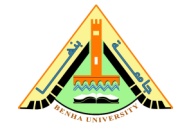 جامعة بنهاكلية العلوم - قسم علم الحيوانالفرقة: الأولى – تربية عام                                                                                        الفصل الدراسى الأول     2019/2018جامعة بنهاكلية العلوم - قسم علم الحيوانتاريخ الإمتحان: 29/12/2018الزمن: ساعتينجامعة بنهاكلية العلوم - قسم علم الحيوانأ.د/ مشيرة محمد     أ.د/ ماجدة محمد العزبى      د/ مروة عاطف   د/ ايمان شاهين    د/ دعاء صبرىأ.د/ مشيرة محمد     أ.د/ ماجدة محمد العزبى      د/ مروة عاطف   د/ ايمان شاهين    د/ دعاء صبرىجامعة بنهاكلية العلوم - قسم علم الحيوان(A)       (B)  1. تنشأ الأنسجة الضامة من الطبقات المنبتة الأولية الأكتودرم أو الميزودرم أو الأندودرم.        (X)  (√)2.  تصنف الأنسجة الطلائية تبعا لوظيفنها الى طلائية واقية وطلائية غدية.                           (X)  (√)3.  يوجد النسيج الطلائى الأنتقالى فى النسجة الطلائية البسيطة.      (X)  (√)4. تتميز الأنسجة الضامة بعدم وجود غشاء قاعدى تستقر عليه.         (X)  (√)5. يعد الغضروف نوعا من النسيج الطلائى.      (X)  (√)6. تحتوى خلايا الدم الحمراء على نواه محببة.  (X)  (√)7. يوجد الغضروف المرن فى صوان الأذن.      (X)  (√)8. تظهر الأقراص البينية فى العضلات القلبية .          (X)  (√)9. تنشأ الأنسجة العصبية من طبقة الأندودرم.     (X)  (√)10. تعتبر العضلات الملساء من العضلات الأرادية  (X)  (√)